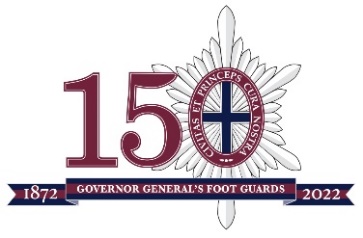 GGFG 150TH ANNIVERSARY PHOTO SUBMISSION AND RELEASEThe Governor General’s Foot Guards is compiling a photo history of the Regiment in anticipation of its 150th Anniversary in 2022.  Over the past years, many remarkable images have been taken “in the moment” of daily operations, ceremonial parades, training, duties, and social life by GGFG members. The GGFG 150th Anniversary planning committee invite you to find your personal images and to participate in the GGFG photography contest.  Prizes will be 150th Anniversary merchandise.  Share your image. Tell your story. If selected, your image will become part of the GGFG 150th celebration coffee table book, and more. By submitting this photo, I grant to The Governor General’s Foot Guards (GGFG), Regiment and its affiliates and subsidiaries (collectively, the “Publisher”) the right to its use, reproduce, display, adapt, publish and distribute (collectively “Use”) the Photo , in whole or in part, in any manner or medium, now known or hereafter devised, including without limitation any publication, newspaper, compilation, magazine, book, volume or electronic or online medium in connection to the GGFG Regiment and its 150th anniversary celebrations. I hereby represent and warrant that: (i) the Photo is my original work; (ii) I own all right, title and interest in the Photo; (iii) no part of the Photo will infringe upon, violate or misappropriate the copyright or other rights of any third party; and (iv) the Photo does not contain defamatory or libelous matter, or invade or intrude upon the privacy or publicity rights of any person. I agree to hold Publisher harmless from claims of any third party arising from or related to my breach of the representations and warranties set forth in the foregoing sentence. I release Publisher from any claims that I might have arising from Publisher’s Use of the Photo. I agree that the Publisher may in its discretion publish my name and relationship to any persons pictured in the Photo in connection with any Use of the Photo. I acknowledge and agree that I do not have any right of review, approval or compensation arising out of any Use of the Photo.Legal Name (please print): _______________________________________Address:  _____________________________________________________                _____________________________________________________Telephone: (H)____ / (C) _____:  _________________________________Signature: ____________________________________________________Signed in the city of: ___________________________________________Date: ____________________IMAGE SUBMISSION(S)Ensure submissions are minimum 300 DPI hi resolution/ 1 mb – 5 mb suitable to be reproduced 4”x 6” or larger.  They should be high quality JPEG image or raw CR2 format.  Do not crop or colour correct the photos.  	SUBMIT YOUR IMAGE (and this signed release) to:  ggfg150th@gmail.comCheck appropriate category:____Historical		____Training 		____Operations	____Band____Public Duties/Ceremonial	____Social Life/Messes	____Cadets____Institutions (Museum, Drill Hall, Church, Statues, Plaques)____ Other: _________________________________________ Briefly describe the content or occasion: ___________________________________________________________________________________________________________________________________________________________Location/Date: ___________________________________________________Equipment, vehicle or weapon being used: _____________________________Name of GGFG persons and/or civilians in the image (identified to the best of your ability):_____________________________		_________________________________________________________		_________________________________________________________		_________________________________________________________		____________________________NOTE: If you would like to submit a photo (historical or otherwise) but it is not a photograph you have taken you are still encouraged to do so.  We want 150 of the best photos out there! Please provide the photographer’s name and email (if you know it).  These photos are welcomed for consideration for the book but not for the contest, unless the photographer submits the image themself. Photographer’s name:  ______________________________________________
Photographer’s contact email: ________________________________________